   Профильное обучение в МОУ СОШ №8 г. Каменки Пензенской области.Наша школа первой в городе осуществила переход к профильному обучению в 2004-2005 учебном году. Работаем по свободно конструируемой  внутришкольной  модели  профильного обучения . 10-11 классы - 4 профиля: физико-математический, гуманитарный, социально-исторический, химико-биологический.Цель  профильного обучения :развитие условий для индивидуализации образовательного        процесса в соответствии с интересами личности и ее выбором.Задачи:обеспечение индивидуальных траекторий развития школьников;формирование умения самостоятельно конструировать свои знанияформирование умения применять свои знания в практической деятельности;формирование критического умения и ключевых компетенций для жизни в глобальном мире.Условия реализации профильного обучения:обеспечение углубленного изучения отдельных предметов программы полного общего образования;создание условий для существенной дифференциации содержания обучения старшеклассников с широкими и гибкими возможностями построения школьниками индивидуальных образовательных программ;расширение возможностей социализации учащихся, обеспечение преемственности между общим и профессиональным образованием.Предпрофильная подготовка В 9-х классах  предпрофильная подготовка  представлена обязательным для всех  учебным   курсом «Основы выбора профиля обучения», направленного на  информирование  по вопросам выбора профиля обучения в средней школе  и  на профессиональное самоопределение выпускников основной школы. Отслеживание реализации данного курса показало, учащиеся раньше начинают задумываться о будущей профессии. Для определения выбора профильного обучения обучающимся представляется широкий спектр элективных курсов по выбору:  по черчению, химии, биологии,   русскому языку, литературе, физике, математике, истории.  Названия элективных курсов по выбору меняются   по учебным годам. Школьный педагог - психолог совместно с классными руководителями  ведет информационную работу,  профконсультирование и диагностику обучающихся  по выбору профильного направления в 10 классе. По окончании основной школы обучающиеся сдают экзамены на ГИА по тем предметам на выбор, которые будут изучаться на профильном уровне в средней школе. Профильное обучение в средней  школе.При построении учебного плана средней  школы исходим из принципа двухуровневого (базового и профильного) федерального компонента государственного стандарта общего образования.В 10-11 классах  многопрофильное обучение организованно  в соответствии с требованиями к профильному обучению. В этом учебном году на базе двух  11-х классов организовано профильное обучение по четырем направлениям: гуманитарное, историческое, химико-биологическое, физико-математическое. На базе двух 10-х классов идет  обучение по  трем направлениям: физико-математическое, историческое, химико-биологическое. В каждой  параллели из  учащихся двух классов формируются свободно конструируемые группы по направлениям профильного обучения: 10-1, 11-1 физико - математические, 10-2,11-2 гуманитарные, 10-3, 11-3 исторические, 10-4, 11-4 химико-  биологические. Группы для изучения предметов базового уровня: 10-5,11-5, 10-6,11-6, 10-7, 11-7.Учащиеся  на один урок одновременно    делятся  на 3-4 учебные группы. Один и тот же предмет в каждой группе преподают разные педагоги. Такие предметы как география, основы предпринимательства, основы безопасности жизнедеятельности, иностранный язык, информатика, физическая культура изучаются по классам без деления на группы.  В профильных группах     представлено по два учебных предмета на профильном уровне, остальные предметы изучаются на базовом уровне: физика, математика (физико-математический профиль); русский язык, литература (гуманитарный профиль); история, обществознание и экономика  (социально-исторический профиль); химия , биология (химико-биологический профиль).Учебный предмет  «Естествознание» в группах базового обучения изучается как отдельные предметы  «химия», «биология», «физика». Часы, отведенные на компонент образовательного учреждения, используются на усиление предметов федерального компонента для  предметов  базового обучения( физика, математика, русский язык, информатика) , введена астрономия в 11 классах.. Недостающие часы по тарификации для  выполнения требований по минимальному количеству часов на  изучение  предметов на профильном уровне  оплачиваются из фонда доплат.  Соблюдается предельно допустимая учебная нагрузка на каждого  ученика  при 6 –дневной неделе – 37 часов вместе с элективными курсами.Элективные курсыС целью углубления в полной мере учебного предмета на профильном уровне вводятся элективные курсы по математике, физике, обществознанию, истории, литературе, химии, биологии.Для осуществления профильного образования в школе есть материально – технические условия и педагогический потенциал. Предметы на профильном уровне преподают опытные  педагоги с высшей  квалификационной категорией. В школе имеются оснащенные современным оборудованием кабинеты по каждому профильному направлению ( компьютеры, мультимедийные  проекторы, интерактивные доски и учебно - методический материал). Работает педагог – психолог.МОНИТОРИНГ ПРОФИЛЬНОГО ОБУЧЕНИЯ.С переходом на профильное обучение в средней школе определили следующие направления педагогического  мониторинга: Учебные достижения по предметам профильного уровня (алгебра и начала анализа, геометрия,  физика, химия , биология, русский язык, литература, история, обществознание) с 9 по  11 классыУчебные достижения  по этим предметам на базовом уровне в базовых группах с 9 по 11 кассы. Психологическое развитие  обучающихся.Социализация личности. Социальная адаптация.Результаты ЕГЭ по профильным предметам.Использование результатов ГИА по профильным предметам.МОНИТОРИНГ КАЧЕСТВА ЗНАНИЙ   ПРОФИЛЬНОГО ОБУЧЕНИЯ 2014-2017 учебные годы АЛГЕБРА И НАЧАЛА АНАЛИЗА Вывод:  Качество знаний в первом полугодии  10 класса во всех профилях  ежегодно  падает. Материал  в первом полугодии (тригонометрия) сложный и объемный.   Качество знаний учащихся физико-математического профиля  выше качества знаний по математике учащихся других профилей, что говорит о плюсах  профильного обучения. Оно позволяет углублять и расширять знания по математике. В результате обучения учащиеся достигли высоких показателей  и подтвердили это на ГИА. Учащиеся из физико - математической группы являются призерами  муниципального этапа ВОШ школьников по математике.ФИЗИКА        Вывод:   с 10-м классе в физико – математической группе  наблюдается стабильный % качества знаний. Из 10 выпускников, только один учащийся имеет оценку «3», который показал слабый результат на ЕГЭ. Учащиеся из физико- математической группы являются призерами  муниципального этапа ВОШ школьников по физике.ИСТОРИЯ  Вывод:  наблюдается небольшой  рост позитивной динамики - это объясняется  уровнем подготовки учащихся, их  подбором при комплектовании группы. В базовых группах % качества знаний выше т. к. в них дети более сильные по способностям. Учащиеся из социально- исторической группы являются призерами  муниципального этапа ВОШ школьников по истории. ОБЩЕСТВОЗНАНИЕ         Вывод: обществознание самый востребованный предмет при поступлении в вузы, поэтому уч-ся любого профиля усиленно изучают этот предмет. Процент позитивной динамики очень высокий во всех группах Учащиеся из социально - исторической группы являются  победителями и призерами муниципального этапа ВОШ . Участники и призеры региональных олимпиад по обществознанию и избирательному праву. ХИМИЯ         Вывод:  наблюдается стабильность в  позитивной динамике учебных достижений  учащихся в профильной группе   в 10-м классе и повышением качества в 11.  Качество  знаний  в  не профильных группах находится на  высоком уровне,  это связано с осознанным подходом к изучению данного предмета и желанием не только иметь прочные знания по химии, но и достойные оценки в аттестате.  Учащиеся  из  химико - биологической группы являются победителями и  призерами  муниципального этапа ВОШ школьников по химии и  участниками  регионального этапа.БИОЛОГИЯ         Вывод: в профильной группе стабильно высокий % качество знаний , так как дети пришли учиться целенаправленно для  применения этого предмета в профессиональной жизни. Учащиеся из химико – биологической  группы являются победителями и призерами  муниципального этапа и участниками регионального  этапа  ВОШ школьников по биологии. МОНИТОРИНГ РЕЗУЛЬТАТОВ ЕГЭМониторинг результатов ЕГЭ по математике(профильный уровень)Сравнительная таблица по среднему баллу МОУСОШ №8Учителя математики на протяжении всего обучения  готовят учащихся к сдаче ЕГЭ:  учат работать с тестами, отрабатывают с учащимися алгоритмы решения стандартных задач и учат их находить решения нестандартных, комбинированных задач. Во втором полугодии  в 11 классе регулярно проводятся пробные ЕГЭ. Проводится мониторинг результатов пробных экзаменов с целью ликвидации пробелов в знаниях учащихся. Учащиеся физико – математического профиля  ежегодно показывают хорошие результаты на ЕГЭ. Средний  балл по математике  выше, чем у обучающихся из других профилей.                Мониторинг результатов ЕГЭ по химииСредний балл по МОУСОШ №8Экзамен сдавали  учащиеся только из профильной группы. Это говорит  о возможностях качественной подготовки к ЕГЭ. В этом году повысился средний балл   по школе. Задания были сложнее предыдущих лет, а результат лучше, чем в прошлом году.  Это говорит  о работе  учителя, который  имеет большой опыт подготовки обучающихся к ЕГЭ. Мониторинг результатов ЕГЭ по  биологии Сравнительная таблица по среднему балу по МОУСОШ №8Биологию сдавали учащиеся  только из  профильной группы  химико-биологического направления, где много внимания уделяется  подготовке к ЕГЭ. Каждый год в  школе по биологии самые  высокие показатели по среднему баллу.  Мониторинг результатов ЕГЭ по физикеСравнительная таблица по среднему баллу МОУСОШ №8 Физику сдавали  учащиеся только  из профильной группы  физико- математического направления, где очень большое внимание уделяется подготовке к ЕГЭ.  Для данного предмета  средний балл 54,28 – хороший показатель. Результат ниже принимаемого порога одного обучающегося  можно объяснить как «предмет про запас».Мониторинг результатов ЕГЭ по историиСравнительная таблица по среднему баллу МОУСОШ №8Результаты экзамена показали, что средний балл  стал    выше  уровня предыдущих лет. Учащиеся делают более осознанный выбор. Необходимо поставить задачу –  сохранить данный показатель среднего балла. Мониторинг результатов ЕГЭ по обществознаниюСравнительная таблица по среднему баллу МОУСОШ №8Средний балл по сравнению с прошлым годом  повысился. Уровень подготовки учащихся достаточно высокий как  в профильной группе, так и в непрофильной. Многие сдают обществознание  потому, что  этот предмет востребован при поступлении во многие вузы.  Сводная таблица по результатам ЕГЭ выпускников МОУ СОШ №8 в 2017– 2018 учебном году Что дает  профильное обучение  в целях качественной подготовки к ГИА?  Во  – первых – это более ранний и осознанный выбор предметов для  ЕГЭ и поступление в какой вуз далее идти учиться. С  8 класса учителя ведут работу об обучении в 10 классе и  какой профиль выбрать. Это профориентационная  работа, тестирование,  совместные встречи с родителями, посещение «Дней открытый дверей» в Вузах.  В  9 классе  учащиеся сдают те предметы, которые надо будет изучать в 10-11 классах на профильном уровне. Далее эти же предметы выбирают сдавать на ЕГЭ. Несколько лет назад выпускники распылялись в выборе, писали в заявлениях по 5 -7 предметов. Сейчас идет целенаправленный выбор учебного заведения. Выбирают по 3-4  предмета  в зависимости от вуза. Есть случайные моменты выбора, как правило  это единичные случаи. Более ранняя определенность с предметами и  подготовка к ГИА  обеспечивает  успешный  результат  ЕГЭ. Во – вторых, профильное обучение – это  углубленное изучение профильных предметов. У нас дети обучаются по 3- 4 профильным направлениям: физико- математическое ( на профильном уровне изучается математика и физика), историческое  ( на профильном уровне изучается история и обществознание), химико – биологическое ( на профильном уровне изучается химия и биология) , гуманитарное ( на профильном уровне изучается русский язык и литература). В 2017-2018 учебном году гуманитарный профиль отсутствовал в 11 классе. ( учащиеся не выбрали это направление). В – третьих,  профильное обучение – это обязательные элективные курсы. Использование  профильныхпредметов при поступлении в ВУЗы и ССУзы  Использование  профильного предмета  математика  при  поступления в ВУЗы и СУЗы.Использование профильного предмета  физика  при поступлении в ВУЗы и ССУЗы. Использование профильного предмета  история  при поступлении в ВУЗы и ССУзыИспользование профильного предмета обществознание  при поступлении в ВУЗы и ССУзы  Из других профилей обществознание сдают многие  при поступлении, так как этот предмет является вступительным во многие вузы.   Использование профильного  предмета химии при поступлении в ВУЗы и ССУзыИспользование профильного  предмета биологии при поступлении в ВУЗы и ССУзыИтого: 81,6% обучающихся на профильном обучении использовали полученные знания при поступлении в Вузы России.             Анализ мониторингового исследования социализации личностиучащихся предпрофильных и профильных классов МОУСОШ №82017-2018гг.Методика «Изучения уровня социализированности личности обучающегося (М.И. Рожков)Цель: выявить уровень социальной адаптированности,  активности, и  автономности                                учащихся.Коммуникативные способности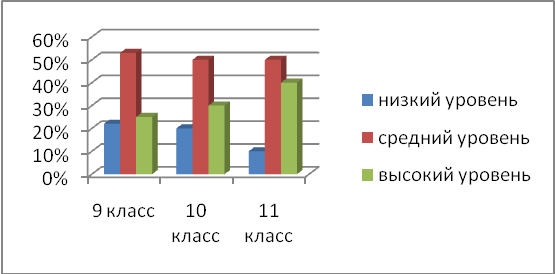 Организаторские способностиУровень сформированности представлений  о своей дальнейшей образовательной траекторииВывод: 	Профильное обучение активизирует коммуникативные и организаторские способности учащихся в среднем на 15%, что благотворно сказывается на их социальном развитии и приспособленности к жизни в обществе, вырабатывает качества лидера и активную жизненную позицию. Анализ отдельных компонентов социализированности личности позволяет выделить закономерные процессы, отражающие эффективность социализации личности учащихся:социально адаптированы – 70% уч. автономны (целеустремленны) – 40% уч. социально активны – 40% уч. Мониторинг психологического развитияучащихся профильных классов МОУСОШ №82017-2018гг.Тест интеллектуального потенциала П.Ржичан, опросник «Стиль саморегуляции поведения», анкетирование.Цель: изучение условий для оптимального развития и образования школьников с учетом их здоровья, психофизиологических возможностей, интересов, склонностей и способностей. Здоровье Познавательная мотивация			СаморегуляцияРазвитие интеллектуальной сферыВывод:    Устойчивая мотивация 15 % плюс серьезное отношение к учебе с взглядом в будущее - вот, что характерно для учащихся профильных классов. Выстроенная система внутришкольного контроля профильных классов способствует выработке осознанных знаний учащихся,  умению их применять в нестандартной ситуации,  реализовать  цель – поступление в высшие учебные заведения.  На протяжении нескольких лет  наблюдается положительная динамика в развитии мотивационно – познавательной сферы с последующим желанием развивать и совершенствовать свои способности, показатели которой увеличиваются в 11 классе на 20% и интеллектуального уровня развития на 5%. Изучение уровня    удовлетворённости родителейжизнедеятельностью школы(на основе методик А.А. Андреева и Е.Н. Степанова)   Цель:  выявление уровня удовлетворенности родителей работой школы и его педагогического коллектива в сфере воспитательного процесса.Вывод: общая оценка удовлетворенности родителей работой школы составляет 85%. Работа образовательного учреждения с точки зрения родителей является продуктивной. Наблюдается тенденция удовлетворенности качеством образовательных услуг, комфортностью обучения в школе, сформировано доверие учащихся и их родителей к учителям, классным руководителям, к уровню преподавания дисциплин и воспитанию учащихся. Основные проблемы, которые волнуют родителей остаются те же, что и в прошлом году: большая загруженность детей уроками, что создаёт проблему здоровьесбережения.  Необходимы также обновление материально-технической и учебно-методической базы школы: обеспечение современными техническими средствами обучения, наглядными пособиями и приборами; ремонт классов.Общий вывод: таким образом в школе сложилась целостная система допрофильной  подготовки и профильного обучения, способствующая самоопределению старшеклассников. У обучающихся хороший уровень сформированности представлений о своей дальнейшей образовательной траектории (70%). Они показали  интерес к своему профессиональному определению. Многие учащиеся стали самостоятельно искать информацию о различных профессиях, об учреждениях профессионального образования. Практически все учащиеся показали свою готовность работать совместно с социальным педагогом над профессиональным самоопределением, некоторые старшеклассники изменили свои представления о будущей профессии.Высокий процент показателя к совместной работе (80%). В профильных классах  повышается уровень организаторских способностей (50%)Критериями результативности профильного обучения являются уровень развития у обучающихся потребностей в самопознании и самоактуализации, выработке осознанных знаний учащихся 80%, а также в динамике физического, психологического и  нравственного здоровья учащихся. Мотивация учебного труда в профильных классах возрастает в среднем на 15%.  Выстроенная система внутришкольного контроля профильных классов способствует выработке осознанных знаний учащихся,  умению их применять в нестандартной ситуации,  реализовать  цель – поступление в высшие учебные заведения            Организация внеурочной деятельности для учащихся        профильного обучения Полученный результат:  Создана модель многопрофильной школы, позволяющая успешно строить индивидуальные траектории развития для каждого ученика с учетом его индивидуальных, возрастных и психолого-педагогических особенностей. Наблюдается увеличение мотивации изучения отдельных предметов и повышение «комфортности» участников педагогического процесса. Расширяются возможности выбора учащимися моделей своего дальнейшего образования. Старшеклассники приобретают навыки проектирования, совершенствуют умения планирования и организации своей учебной деятельности.  Профилизация  обучения в старшей школе позволила повысить качество знаний учащихся по профильным предметам на 20%. Средний процент сдачи ЕГЭ по профильным предметам составил  83%. Из них 81,6 % использовали полученные результаты на ГИА при поступлении в ВУЗы. Выбирая профессию,  75% подростков ориентируются на свои интересы и склонности.  Наш опыт профильного обучения  неоднократно  обобщался на региональном и муниципальном уровнях: на межрегиональной  научно - практической конференции «Повышение профессионального мастерства участников образовательного процесса как ведущее условие обеспечения качества образования», на августовской районной педагогической конференции «Организация профильного обучении в средней школе». И на районном семинаре руководителей школ «Профильная школа: содержание, технология, мониторинг, качество».   Мы надеемся, что в процессе профильного  обучения  обучающиеся нашей школы выбрали и используют те ресурсы образовательного пространства, которые будут способствовать их дальнейшему профессиональному становлению.                           Программное обеспечение профильного обучения                                              Программы  элективных курсовКласс Основное содержание   9 клРазвитие предпрофильной подготовки - исследование потребностей родителей и детей  9 клРасширение набора спецкурсов предпрофильной подготовки  9 клРеализация модульных курсов «Полезные навыки» 10-11 кл.Создание разноуровневой , разветвленной многопрофильной школы. Создание в основной школе классов с углубленным изучением отдельных предметов. 10- 11 клРазработка и апробирование авторских и модифицированных программ по элективным курсам 9-11 клРазвитие школьной социально-психологической службы по вопросам профильного обучения 10-11 кл.Инновационные подходы в профильном обучении 10-11 кл.Мониторинг профильного обученияИстория«  Ключи к тайнам Клио»Обществознание«  Подготовка к ОГЭ»Черчение« Проекционное черчение», «Сечение и разрезы»Русский язык« Русский язык и культура речи»Литература«Русская литература  последних  десятилетий»Математика«   Алгебра плюс: элементарная алгебра точки зрения высшей математики»Химия« Химия в быту»Биология«Анатомия человека»Физика« Элементы биофизики»10 клМатематика«  Практикум по решению задач повышенной сложности»10 клФизика« Решение задач повышенного уровня сложности»10клИстория « История России в лицах»10клОбществознание«  Актуальные вопросы обществознания»10клХимия «Углубленное изучение органической химии через систему экспериментальных работ»11клБиология« Основы цитологии и генетики»11клМатематика«  Практикум по решению задач повышенной сложности»11клФизика« Решение задач повышенного уровня сложности»11клИстория « Трудные и дискуссионные вопросы в изучении истории»11клОбществознание« Актуальные вопросы обществознания современности»11клХимия«  Основы химических методов исследования вещества»11клБиология« Подготовка к ЕГЭ по биологии»11клРусский язык«  Русский язык в формате ЕГЭ»11клЛитература«  Современная русская литература»9 класс10 класс 10 класс 10 класс 11 класс 11 класс 11 класс 9 классI полугодиеII полугодиегодоваяI полугодиеII полугодиегодоваяФизико-математический профиль70%70%80%80%80%90%90%Базовый уровень56%59%67%67%64%73%73%9 класс10 класс 10 класс 10 класс 11 класс 11 класс 11 класс 9 классI полугодиеII полугодиегодоваяI полугодиеII полугодиегодоваяфизико-математический профиль80%90%90%90%90%90%90%Базовый уровень77%87%77%77%82%89%89%9 класс10 класс 10 класс 10 класс 11 класс 11 класс 11 класс 9 классI полугодиеII полугодиегодоваяI полугодиеII полугодиегодоваяИсторический профиль63%70%80%80%80%84%84%Базовый уровень75%78%80%80%85%85%85%9 класс10 класс 10 класс 10 класс 11 класс 11 класс 11 класс 9 классI полугодиеII полугодиегодоваяI полугодиеII полугодиегодоваяИсторический профиль63%70%80%80%80%85%85%Базовый уровень72%80%85%85%95%95%95%9 класс10 класс 10 класс 10 класс 11 класс 11 класс 11 класс 9 классI полугодиеII полугодиегодоваяI полугодиеII полугодиегодовая Химико - биологический профиль72%74%74%74%80%83%83%Базовый уровень70%70%70%70%80%84%84%9 класс10 класс 10 класс 10 класс 11 класс 11 класс 11 класс 9 классI полугодиеII полугодиегодоваяI полугодиеII полугодиегодоваяХимико- биологический профиль93%71%71%71%86%93%93%Базовый уровень78%70%70%70%84%84%84   % всего по школе не профиль%профиль в %всего сдавали16 -100 %сдавали из профиля10-62,5%100%сдавали не из профиля637,5%баллы ниже принимаемого порога 271-6,25%6,25%баллы  от 27 до 496-37,5% 3-50%3-30%баллы от 50 до 695-31,25%2-43,75%3-30%баллы от 70 до 994-25%4-40%100 баллов--Средний балл56,3151,659,1               Учебный год Средний балл2010-2011572011-2012562012-201364,92013-201447,72014-201538,132015-201651,072016-201756,31кол-во учащихся%всего сдавали11 из 1476 %сдавали из профиля11100 %сдавали не из профилябаллы ниже принимаемого порога 36 ббаллы  от 36 до 492    18,2  %баллы от 50 до 693    27,27%баллы от 70 до 99                      6     54,54%100 баллов--средний балл64,8Учебный годСредний балл2010-2011802011-2012802012-201388,42013-201469,62014-2015632015-201655,082016-201762,442017-201864,8кол-во учащихся%всего сдавали14100 %сдавали из профиля14100 %сдавали не из профилябаллы ниже принимаемого порога 36 ббаллы  от 36 до 491    7  %баллы от 50 до 693    21,5 %баллы от 70 до 99                    10     71,5100 баллов--средний балл75Учебный годСредний балл2010-2011732011-2012742012-201383,42013-201477,12014-201573,252015-201670,562016-201768,52017-201875кол-во учащихся%всего сдавали7 из 1070 %сдавали из профиля7100 %сдавали не из профилябаллы ниже принимаемого порога 36 б114,3%баллы  от 36 до 492    28,57 %баллы от 50 до 703     42,85 %баллы от 70 до 99                     1    14,3%100 баллов--средний балл54,28Учебный годСредний балл          2010-2011          67,5          2011-2012           57          2012-2013           71          2013-2014           43,3           2014-2015            51,22           2015-2016            50,72          2016-2017            57,78         2017-2018            54,28кол-во учащихся%всего сдавали11 из 1573,33 %сдавали из профиля11100 %сдавали не из профилябаллы ниже принимаемого порога 32 ббаллы  от 32 до 49                     2     18,18%баллы от 50 до 69327,27%баллы от 70 до 99654,54 %100 баллов--Средний балл69,5Учебный годСредний балл2010-2011752011-201274,42012-2013742013-201452,32014-201551.852015-201657.762016-201769,122017-201869,5всего по школене профиль%профильвсего сдавали18100%12 из15 сдавали из профиля1266,7%80%сдавали не из профиля633,3 %баллы ниже принимаемого порога 42 ббаллы  от 42 до 491-5,5%1-16,7%баллы от 50 до 698-44,4%2-33,34%6-50%баллы от 70 до 99         9-50%                 3 -50% %    6-50%100 баллов--Средний балл71,57072Учебный годСредний балл2010-20117020110201273,92012-201372,72013-201458,32014-201550,852015-201664,532016-201765,052017-201871,5Наименование показателяЧисло экзаменующихсяСредний тестовый балл по школе2017гСредний тестовый балл по школе2018 гЧисло экзаменующихся, не преодолевших минимального порогаВсего выпускников39Русский язык3972,8971,50Математика(базовый уровень)294,564,140Математика(профильный уровень)1654,256,31                      1Обществознание1865,0571,50Литература062-0Физика757,7854,281Химия1162,4464,80Биология1468,5750История1269,1269,5                      0География---Английский 2690Информатика 2         53530                                   ПрофильИспользовали результаты ЕГЭ по математике для поступленияФизико –математический 10 чел из 10- 100%  Химик-биол. профили 1 чел – 7%Социально-исторический и  гуманитар 0 чел                                  ПрофильИспользовали результаты ЕГЭ по физике для поступленияФизико –математический 7 из 10 - 70 % химико - биол. и гуманитарный0%Социально-исторический0%                               ПрофильИспользовали результаты ЕГЭ по истории для поступленияФизико –математический 0Социально исторический 11  из 15 чел-74% Химико-биол. профиль 0                               ПрофильИспользовали результаты ЕГЭ по обществознанию для поступленияФизико –математический6 чел -60 %Социально исторический                                                                                                                                                                                                          12 из 15 -80% Химико-биол. профиль0                               ПрофильИспользовали результаты ЕГЭ по химии для поступленияФизико –математический0Социально исторический0 Химико-биологический11 чел из 14 -80%                               ПрофильИспользовали результаты ЕГЭ по биологии для поступленияФизико –математический0Социально исторический0 Химико-биологический12 чел из 14 -86%9 класс10 класс11 классНизкий уровень22%20%10%Средний уровень53%50%50%Высокий уровень25%30%40%9 класс10 класс11 классНизкий уровень60%50%35%Средний уровень30%25%38%Высокий уровень10%25%27%9 класс10 класс11 классНизкий уровень30%15%5%Средний уровень60%60%25%Высокий уровень10%25%70%9 класс10 класс11 класс1 группа40%40%50%2 группа42%45%40%3 группа18 %	15%10%9 класс10 класс11 классНизкий уровень30%20%23%Средний уровень50%55%37%Высокий уровень20%25%40%9 класс10 класс11 классНизкий уровень развития15%8%5%Средний уровень развития50%50%30%Высокий уровень развития40%42%65%9 класс10 класс11 классНизкий уровень развития20%15%15%Средний уровень развития60%45%40%Высокий уровень развития20%40%45%9 класс10 класс11 классВысокая степень удовлетворённости 40%60%45%Средняя степень удовлетворённости45%40%35%Низкая степень удовлетворённости15%	10%20%Направления внеурочной деятельностиУчастие в мероприятияхРезультаты участия общеинтеллектуальноеВсероссийские олимпиады школьниковЕжегодно школа является лидером  по результатам  на муниципальном этапе по общему количеству победителей и призеров. Участники и призеры регионального этапа. общеинтеллектуальноеМежрегиональные олимпиады школьников в Пензенском государственном университете « Сурские таланты», «Будущие исследователи – будущее науки»Победители и призеры по каждому предмету( математика, физика, химия, русский язык. биология, история, обществознание) общеинтеллектуальноеУчащиеся профильных групп занимаются исследовательской деятельностью. В школе ежегодно проходит научно –практическая  конференция « Старт в науку»Победители и призеры Кикинского форума   «Одаренные дети», научно –практических конференций « Старт в науку», « Мы познаем   мир» муниципальных «Новоженовских чтений»  и др. общеинтеллектуальноеРегиональная комплексная межведомственная программа вовлечения детей и молодежи Пензенской области в инновационную деятельность "1000-list-nick"Участники фестивалей и семинаров Лиги Новых школ Пензенской области общеинтеллектуальноеШкола «Архимеда»Победители и призеры областных олимпиад в рамках проекта «Школа Архимеда»  общеинтеллектуальноеЗаочная школа МФТИПобедители и призеры выездной олимпиады МФТИ. Заочное обучение в МФТИ. общеинтеллектуальноеИнтеллектуальные игры «Колесо истории», «Эрудит», «Умники и умницы», «Интеллект бой»Победители и призеры игрдуховно- нравственноеРегиональный проект «Образование для жизни»Участники  районного конкурса проектов  «Я - гражданин»духовно- нравственноеРегиональный проект « ПРО чтение»Победители и призеры муниципального и регионального этапов конкурсов проекта.духовно- нравственноеМуниципальный конкурс «Способная и талантливая молодежь»Победители и призеры конкурсаобщекультурноеРегиональный проект «Танцующая школа»Дипломанты зонального этапа регионального проекта «Танцующая школа»общекультурноеРегиональный проект «Культурная суббота»Посещение культурных и исторических мест Пензенской области и России.общекультурноеКлассПредметПрограмма профильного обучения10-11 клбиологияРабочая программа МОУ СОШ №8 по биологии составленная на основе  федерального компонента государственного стандарта среднего ( полного) общего образования на профильном уровне, примерной программы Министерства образования РФ, профильный уровень  сборник нормативных документов), программы для ОУ по биологии , профильный уровень В.Б. Захарова.10-11 клхимияРабочая программа МОУ СОШ №8 по химии, составленная на основе  федерального компонента государственного стандарта среднего ( полного) общего образования на профильном уровне, примерной программы Министерства образования РФ, профильный уровень ( сборник нормативных документов), программы профильного изучения химии в 10 -11 классах. Новошинский  И.И. и  Новошинская Н.С.10-11 клрусский языкРабочая программа МОУ СОШ №8 по  русскому языку, составленная на основе  федерального компонента государственного стандарта среднего ( полного) общего образования на профильном уровне, примерной программы Министерства образования РФ, профильный уровень ( сборник нормативных документов);программы по русскому языку для 10-11 кл. образовательных учреждений А.И.Власенкова, М.,Дрофа.10-11 кллитератураРабочая программа МОУ СОШ №8 по  литературе, составленная на основе  федерального компонента государственного стандарта среднего ( полного) общего образования на профильном уровне, примерной программы Министерства образования РФ, профильный уровень, программы по литературе для 10-11 кл.С.А. Зинин, В.А. Чалмаев. М.: ООО « ТИД « Русское слово-РС»  10-11 клисторияРабочая программа МОУ СОШ №8 по истории. составленная на основе  федерального компонента государственного стандарта среднего ( полного) общего образования на профильном уровне, примерной программы Министерства образования РФ, профильный уровень ( сборник нормативных документов) ;программы по  всеобщей  истории 10-11 кл. профильный уровень Н.В. Загладин, Х.Т. Загладина, М., «Русское слово»,2014., Программа по истории Росс ии с древнейших времен до конца XIX века ( профильный уровень)10 кл А.Н. Сахаров, В.И. Буганов, М., Просвещение ;программы по истории  России  XX  - начала  XXI века для 11 кл. , М., Просвещение 10-11 клобществознаниеРабочая программа МОУ СОШ №8 по  обществознанию, составленная на основе  федерального компонента государственного стандарта среднего  ( полного) общего образования на профильном уровне, примерной программы Министерства образования РФ, профильный уровень ( сборник нормативных документов); программы по обществознанию 10-11 кл. профильный уровень Л,Н. Боголюбов, Л.Ф. Иванова, А.Ю. Лазебниковыа, М., Просвещение 10-11 клэкономикаРабочая программа МОУ СОШ №8 по   экономике, составленная на основе  федерального компонента государственного стандарта среднего ( полного) общего образования на профильном уровне, примерной программы Министерства образования РФ, профильный уровень( сборник нормативных документов);  программы « Экономика. 10-11 классы, профильный уровень» под ред. И.В. Липсиц « ВИТА – ПРЕСС» 10-11 клматематикаРабочая программа МОУ СОШ №8 по алгебре и начала анализа, составленная на основе  федерального компонента государственного стандарта среднего ( полного) общего образования на профильном уровне, примерной программы Министерства образования РФ, профильный уровень ( сборник нормативных документов); программы по алгебре и началам математического анализа 10 -11 кл (профильный уровень) авт сос. А.Г. Мордкович -.М.. Мнемозина..10-11 клфизикаРабочая программа МОУ СОШ №8 по  физике, составленная на основе  федерального компонента государственного стандарта среднего ( полного) общего образования на профильном уровне,  примерной программы Министерства образования РФ профильный уровень, программы  для общеобразовательных учреждений, профильный уровень ,  О.Ф.Кабардин, В.А. Орлов М. Просвещение.КлассПредметНазваниеПрограмма9 классфизика« Элементы биофизики» Сборник элективных курсов. Н.И.Зорин - М. ВАКО, 20129 классматематика«   Алгебра плюс: элементарная алгебра точки зрения высшей математики»Сборник программ элективных курсов МО  и науки Пензенской области, 2005. Авт. Т.М. Обидинарусский язык« Русский язык и культура речи»Сборник элективных курсов  П.И. Дудина, В.Н. Пташкина,изд. « Учитель», Волгоград, 2009литература« Русская литература последние десятилетия»Сборник элективных курсов  в профильном обучении. Т.Ф. Панченков, Владивосток, изд. ПИППКРО , 2006обществознание«Подготовка к ОГЭ»Программа  Л.Н. Боголюбов, М.Б. Лабезникова, М., Просвещение, 2016история« Ключи к тайнам Клио»Сборник элективных курсов под ред. Н.И. Дорожкиной -М.,  ВАКО, 2010химия« Химия в быту»Сборник программ  курсов предпрофильной подготовки   и элективных курсов. Автор О.Н. Пономарева, М.Б. Вишневская , Пенза 2012г.биология« Анатомия человека»Сборник элективных курсов. Предпрофильная подготовка. Сост И.П. Чередниченко ,авт.  Е.В. Степкина, Волгоград: Учитель, 2007черчение« Проекционное черчение», « Сечение и разрезы»Программа составленная на основе учебника по черчению И.А. Ройтман, Я.В. Владимиров, ВЛАДОС.10 классфизика« Решение задач повышенного уровня сложности»Сборник элективных курсов. Н.И.Зорин, М.» ВАКО», 2012математика«  Практикум по решению задач повышенной сложности»Программа элективного курса составлена на основе творческих работ учителей, утвержденных Министерством образования РФ . Сборник программ модульных куцрсов2010-2011история« История России в лицах»Сборник элективных курсов по истории .Н.И. Чеботарева- Волгоград,  « Учитель» 2012обществознание« Актуальные вопросы обществознания»Программа под ред. А.И. Кравченко- М., ООО «Русское слово- учебник»2012химия« Углубленное изучение органической химии через систему экспериментальных работ»Сборник элективных курсов.А.М. Колесникова, М Дрофа,2005биология« Основы цитологии и генетики»Сборник элективных курсовпод редакцией Н.И. Буренчевой, М.К. Шарошкиной – Пенза, 200511 классфизика« Решение задач повышенного уровня сложности»Сборник элективных курсов. Н.И.Зорин, М.» ВАКО», 2012математика«  Практикум по решению задач повышенной сложности»Программа элективного курса составлена на основе творческих работ учителей, утвержденных Министерством образования РФ . Сборник программ модульных куцрсов2010-2011химия«Основы химических методов исследования вещества»Сборник элективных курсов.А.М. Колесникова, М Дрофа,2005биология« Подготовка к  сдаче ЕГЭ по биологии»Сборник элективных курсов. Сост. : СивоглазовВ.И., Морзунова И.Б., - М.: Дрофа, 2009русский язык« Русский язык в формате ЕГЭ»Сборник элективных курсов.Авт.Н.В. Кучмина, М.,Вента –граф, 2017литература«Современная русская литература»Сборник Элективных курсов. Б.А. Ланина, М., Вента – граф, 2011обществознание« Актуальные вопросы обществознания современности»Программа  Л.Н. Боголюбова,Л.Н. Аверьчнова , Н.И. Городецкой- М., Просвещение,2016история   « Трудные дисскусионные вопросы изучения истории России XX века»Сборник элективных курсов по истории  Е.Н. Сорокина «Волгоград « Учитель», 2007